Консультация для родителей «Семья и семейные ценности».Подготовила воспитатель Мозговая Наталья НиколаевнаСемья — это сообщество, основанное на браке супругов (отца, матери) и их холостых детей (собственных и усыновленных), связанных духовно, общностью быта и взаимной моральной ответственностью.Для ребёнка семья — это среда, в которой непосредственно складываются условия его физического, психического, эмоционального, интеллектуального развития.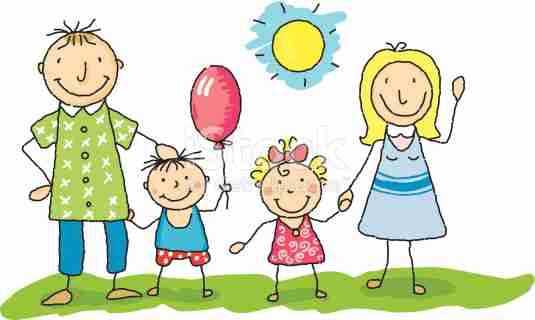 Отношение к семье, как к ценности – это проявление любви к самым близким людям.Воспитание семейных ценностей – это, прежде всего, воспитание семейной культуры, нравственности семейных отношений. Осознание семьи как ценности означает, что между «Я» и «Мы» человек становится на стороне «Мы». Культура семейных отношений означает понимание особенностей возраста (отношение к младшим сестрам и братьям, дедушкам и бабушкам, внимание к другому человеку, заботу о нём, доверие и благодарность).Ценности семейного воспитания.Учите примером. Поведение, которому учиться человек на примерах в детстве, оказывает огромное влияние на его поведение во всей остальной жизни. У родителей есть возможность задать для детей такой курс, который будет направлением для них во всех дальнейших стадиях развития. Дети смогут корректировать следствия хорошего или плохого примера, опираясь на пример, который они наблюдали у себя дома.Беседуйте со своими детьми. Беседовать со своими детьми – значит выслушивать их, давать им совет и учить их. По мере взросления детей ваши слова становятся такими же значимыми, как и ваш пример. Нужно обсуждать с детьми различные проблемы и помогать им. Совет, который дают ребенку, будет наиболее действенным, если сначала выслушать ребенка, поинтересоваться его точкой зрения, а уж потом высказывать свое мнение. Дайте ребенку совет, который укажет ему верный путь, и дайте возможность следовать этому совету на практике. Дети должны чувствовать, как нелегко бывает принять решение, а иногда и то, как больно бывает ошибаться.Судите справедливо. Роль родителей предполагает, чтобы вы оценивали поступки ваших детей и при необходимости поправляли их. Дети не только радуют родителей своими поступками, но иногда и огорчают. Не оправдывая проступок ребенка, вы можете отреагировать с заботливой обеспокоенностью и научить детей тому, что за конкретными действиями следуют конкретные последствия и что они должны отвечать за свои поступки. Помогите ребенку осознать и раскаяться в плохом поступке, а также дайте возможность исправиться.Обеспечивайте в семье положительный эмоциональныйнастрой. Существующий в доме эмоциональный настрой может оказать как положительное, так и отрицательное воздействие на развитие ребенка.Задумайтесь: какая «погода» в вашем доме. Тепло ли и уютно в нем, безопасно или в доме слишком много молний и грома, холода? Наиболее эффективно воспитание и обучение ребенка при обстоятельствах, полных любви, мира и уважения. Когда у вас хорошее душевное самочувствие, тогда и климат взаимоотношений мирный.Делитесь своими мыслями и чувствами. Дети имеют потребность делиться своими переживаниями, чувствами. Но для того, чтобы дети доверяли вам и были с вами искренними, вы должны дать им частичку себя самого. Вы можете поделиться причинами, по которым делаете то, что делаете. Ваши дети когда-то будут родителями. Помогите им понять, почему вы принимаете то или иное решение, поступаете так, а не иначе и какие чувства при этом испытываете.Рассказывайте о ваших целях, касающихся их и вашей семьи. Если дети будут знать эти цели, им легче будет понять ваши намерения и правильно истолковывать ваши действия.Рассказывайте детям о случаях из вашей жизни, историю своей жизни.Делитесь своими воспоминаниями о том, чем вам приходилось заниматься, о друзьях, об интересных событиях и переживаниях.Если вы будете откровенны с детьми, вы будете укреплять чувства единения семьи, воспитывать в детях умение общаться, и поможете детям видеть связь между тем, как вы поступаете, и тем, что вы говорите.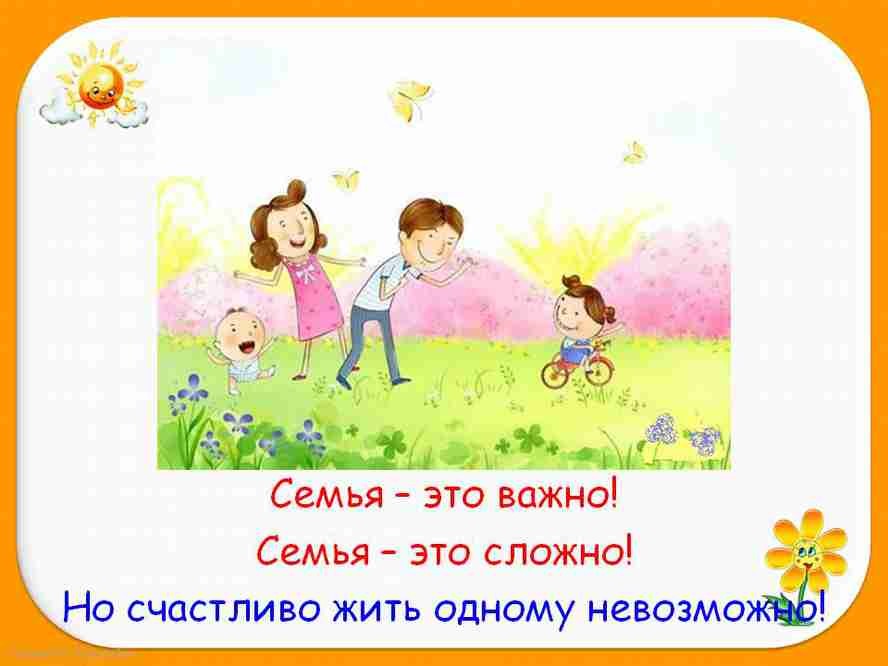 